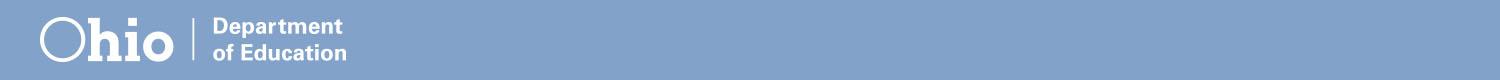 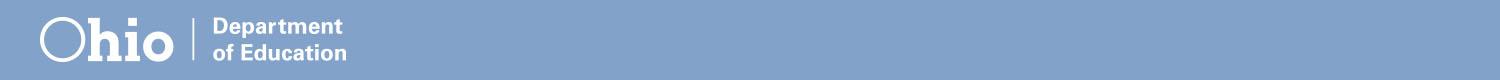 COMPROMISO y VOLUNTARIADOMateriales* FACILITADORESCopia de la presentación en PowerPoint con notas/temas de conversaciónLista de control para la implementaciónDocumentos sobre materiales y recursos Resumen del módulo Documento sobre puntos destacados de la sesión* FOLLETOSCopia de la presentación en PowerPointIdeas brillantes Documento de actividades sobre voluntariadoOpinión sobre la sesión* OPCIONAL Actividades:Actividad para romper el hieloDocumento de actividades sobre compromiso“Sí, pero...  Sí, y...”Póster “El compromiso crece”Resumen del Tipo 3: Voluntariado (Epstein, et al., pág. 155 o imprimir del disco)Un inventario de las Prácticas actuales sobre Asociaciones entre la escuela, la familia y la comunidad (Epstein, et. al., pág. 176)Medición de las Asociaciones entre la escuela, la familia y las sociedades (Epstein, et al.,  pág. 327)¿Qué importancia tiene el nombre?VideosFrom Commitment to Recognition, NJ Teacher Patrick O'Neill Gets the Surprise of his Career (2:31)            https://www.youtube.com/watch?v=C9IohcX5r0kNBC Today Show: Education Nation - Putting Parents to Work in the Classroom (2:44)  http://www.youtube.com/watch?v=ubo6L0qQv6Q&list=PLvzOwE5lWqhRPzheyprYHcA8SZl9Qvnpz* OTROSPapel en blanco/Notas adhesivasCarpetas (opcional)Reglas grupalesMarcadores/lapiceras/lápices Póster o cuadro en papelCronómetroRecursosEpstein, Joyce L & Associates.  (2009). School, Family, and Community Partnerships        (3rd ed.).  CA: Corwin Press.Glasgow, Neal A. & Whitney, Paula J.  (2009). What Successful Schools Do To Involve Families: 55 Partnership Strategies.  CA: Corwin Press.Henderson, Anne T., Mapp, Karen L., Johnson, Vivian R., & Davies, Don (2007).  Beyond the Bake Sale: The Essential Guide to Family-School Partnerships.  NY: The New Press.Turnbull, Ann, Turnbull, Rud, Erwin, Elizabeth J., Soodak, Leslie C., & Shogren, Karrie A.  (2015). Families, Professionals, and Exceptionality (7th ed.).  NJ: Pearson Education, Inc.YouTube - From Commitment to Recognition, NJ Teacher Patrick O'Neill Gets the Surprise of his Career (2:31)  https://www.youtube.com/watch?v=C9IohcX5r0kYouTube - NBC Today Show: Education Nation - Putting Parents to Work in the Classroom (2:44) http://www.youtube.com/watch?v=ubo6L0qQv6Q&list=PLvzOwE5lWqhRPzheyprYHcA8SZl9Qvnpz